Туристическое агентство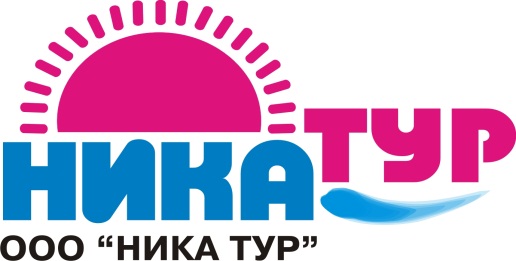 308004, г. Белгород, ул. Губкина 17  (4722) 72-13-10; 72-13-20e-mail: nikatur31@mail.ruwww.nikatur31.ruРостов-на-Дону 05.03.21 - 08.03.21 (2 дня/1 ночь)Стоимость тура: для взрослых – 8500 рублей; для школьников, студентов – 8000 рублей.В стоимость включено: проезд автобусом, проживание в гостинице (номера с удобствами), питание           (2 завтрака), входные билеты по программе, экскурсионное обслуживание, сопровождение гида. 05.03.Выезд из г. Белгорода.06.03.Прибытие группы в Ростов-на-Дону. Завтрак.В ходе автобусно-пешеходной экскурсии по городу  Вас ждет осмотр основных достопримечательностей: старинные купеческие особняки, исторические площади, городская набережная, значимые памятники города. На прогулке по частному купеческому саду и Покровскому скверу —  город поделится с вами своими историями. И конечно, на Соборной площади вы полюбуетесь главным городским собором.Экскурсия в единственный в России культурно-выставочный центр «Донская Казачья гвардия».  Здесь вы увидите уникальную частную коллекцию: документы, мундиры казачьих частей, предметы личного обихода и быта, оружие и снаряжение. Узнаете о донской казачьей элите — трёх прославленных частях Русской императорской гвардии.Приятным дополнением станет чаепитие по-казачьи: чай с донскими травами и вареньем, кофе «старым гвардейским способом» , соленые огурцы с медом, сало с чесноком на черном хлебе, печенье. Угощение гостей сопровождается рассказом о донских гастрономических традициях.Размещение в гостинице.Свободное время. 07.03.Завтрак в гостинице. Освобождение номеров.Автобусная загородная экскурсия в станицу Старочеркасскую--«Жемчужину Дона».    Пешеходная экскурсия по историческому центру бывшей столицы  донского казачества, знакомство с особенностями казачьей архитектуры, укладом жизни и быта казаков. Посещение усадьбы атаманов Ефремовых  - единственный сохранившийся на Дону . В Атаманском  дворце расположена выставка "История донского казачества XYI-XX" , а так же знакомство с мультимедийным интерактивным макетом «Черкасск – монумент донскому казачеству». Осмотр Войскового Воскресенского собора  – старейшего на Дону.Свободное время. Окончание программы. Отправление в Белгород. 08.03.Возвращение в г. Белгород.